06.08.2019.На основу Програма промоције предузетништва и самозапошљавања, усвојен Закључком Владе 05 Број: 401-7329/2019 од 18.07.2019. године,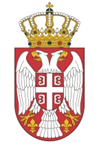 РЕПУБЛИКA СРБИЈAВЛАДАКАНЦЕЛАРИЈА ЗА УПРАВЉАЊЕ ЈАВНИМ УЛАГАЊИМАрасписујеЈАВНИ ПОЗИВЗА УЧЕШЋЕ  ПОСЛОВНИХ БАНАКА У РЕАЛИЗАЦИЈИ ПРОГРАМА ПРОМОЦИЈЕ ПРЕДУЗЕТНИШТВА И САМОЗАПОШЉАВАЊА Програм промоције предузетништва и самозапошљавања (у даљем тексту: Програм) спроводи Канцеларија за управљање јавним улагањима (у даљем тексту: Канцеларија) у сарадњи са Фондом за развој Републике Србије (у даљем тексту: Фонд) и уз стручну подршку КFW-a.Укупно расположива средства за реализацију овог програма су 300.000.000,00 динара. Од наведених средстава, 250.000.000,00 динара намењено је за спровођење Програма, док је износ од 50.000.000,00 динара намењен за трошкове ангажовања Имплементационог партнера и спровођење програма обуке и менторинга. Овим путем Канцеларија позива све заинтересоване банке да се пријаве за учешће у реализацији Програма.Општи циљ Програма јесте подстицај развоја предузетништва кроз обједињену подршку за оснивање нових привредних субјеката. На тај начин би се створили услови за креирање одрживог раста и запошљавања.Специфични циљеви Програма су:Системска промоција микро, малих и средњих предузећа у циљу побољшања могућности самозапошљавања Остваривање личних приходаПодршка предузетништву жена, младих и социјалног предузетништва Програм се састоји из 4 компоненте:Гаранција за кредите одобрене од стране пословних банака које ће путем јавног позива бити изабране да учествују у Програму. Гаранција покрива 60% сваког индивидуалног кредита укључујући износ редовне камате (за кашњење до 90 календарских дана од датума последњег неисплаћеног ануитета) у оквиру Максималног пројектованог портфеља кредита за сваку партнерску банку. Пословна банка задржава преосталих 40% ризика.Одобрење повољних банкарских кредита од стране пословних банака које ће бити изабране да учествују у реализацији Програма Исплата бесповратних средстава (гранта) зајмопримцима који испуне Програмом предвиђене условеОбезбеђивање стручне, бесплатне помоћи и подршке у изради пословног плана и даљем пословању кроз менторинг програм који спроводи Имплементациони партнер који ће у поступку Јавне набавке бити изабран да учествује у реализацији Програма.У складу са Програмом, кредити одобрени од стране партнерских банака могу се користити за финансирање инвестиционих улагања (набавка производне опреме, машина, постројења, садница, куповина или адаптација пословног или производног простора и сл.), за финансирање оперативних трошкова пословања у складу са интерним процедурама и кредитном политиком пословне Банке.Врсте трошкова који се сматрају оперативним трошковима пословања ће бити утврђене интерним актима партнерске банке.   Средства кредита се не могу користити за финансирање обављања делатности чије финансирање није дозвољено према последњој листи таквих делатности коју је издала Међународна финансијска корпорација (IFC) и финансирање осталих делатности чије би финансирање било у супротности са домаћим прописима, закљученим међународним уговорима или наменом и циљевима овог програма. Средства из кредита се не могу користити за:плаћање рата кредита као ни за реструктурирање кредита;отплату кредита код друге банке.Оперативни трошкови пословања могу да учествују највише до 30% у структури укупног инвестиционог улагања. И на овај део кредита примењиваће се услови за инвестиционе кредите.Финансијски оквирУкупно расположива средства за реализацију овог Програма су 300.000.000,00 динара. Од наведених средстава, 250.000.000,00 динара намењено је за спровођење Програма промоције предузетништва и самозапошљавања, док је износ од 50.000.000,00 динара намењен за трошкове ангажовања Имплементационог партнера и спровођење програма обуке и менторинга. Привредни субјекти који задовоље услове Програма могу остварити право на финансијску подршку у виду бесповратних средстава у износу до 20% у зависности од износа инвестиције. Инвестиција представља улагање које се финансира средствима из Програма и не укључује партиципацију корисника кредита.   Услови учешћа на јавном конкурсу:Право учешћа на овом конкурсу имају све заинтересоване банке које испуњавају све законом утврђене услове за обављање делатности на територији Републике Србије, као и да:банка није под мером/мерама Народне банке Србије због које/којих не може учествовати на предметном конкурсу (нпр. Решењем НБС изречени налози и мере за исправљање неправилности у пословању које би могле да угрозе њено финансијско стање или мере којима НБС банци налаже да се усклади са већим показатељем адекватности капитала од дотадашњег, што банка није учинила; обезбеђује правилно управљање квалификованим кредитима у складу са процедурама и упутствима (одабир и саветовање подобних зајмопримаца, учешће у обуци службеника за зајмове у оквиру компоненте техничке помоћи Програма, одговарајуће и благовремено извештавање у правилном формату, давање повратних информација о корацима које треба побољшати; осигурава и потписује обавезу да ће се придржавати важећих националних прописа о заштити животне средине, здравља и сигурности на раду и социјалних закона и Декларације о основним стандардима Међународне организације рада ("Декларација ИЛО") коју је ратификовала Република Србија;преузима одговорност да ће уговорно обавезати све под-зајмопримце у оквиру Програма да се придржавају важећих еколошких и друштвених захтева како је наведено у тачки ц). Партнерска банка ће осигурати усклађеност са ИФЦ стандардима рада, као и са ЕХС смерницама светске банке. Партнерска банка ће одржати систем заштите животне средине и социјалне управе сразмерно својој природи пословања и ризицима везаним за Програм;је ниво кредита у доцњи преко 90 дана (НПЛ-а) за партнерску банку у Србији на дан 31.12.2018 испод 20%је адекватност капитала на 31.12.2018. године изнад 15%је број филијала у Србији најмање 60.Обавезујући услови за све банке које су заинтересоване за учешће у реализацији Програма су да се кредити одобравају под следећим условима:максималан износ кредита:  3.600.000,00 РСД;номинална каматна стопа је фиксна, до 5,99% (РСД) на годишњем нивоу и обрачунава се и наплаћује месечно и о року доспећа, односно за све време важења овог уговора;трошкови и накнаде се обрачунавају сагласно Општим условима пословања Банке а њихова висина се утврђује на основу интерних аката Банке. Трошкови и накнаде не могу да буду виши од 1% од износа кредита. Банка је у обавези да на захтев пружи одговарајућа објашњења и инструкције које се односе на наплату трошкова и тарифа као и да на захтев достави Опште услове пословања у вези са обрачуном кредита;у случају доцње наплаћује се затезна камата у складу са Општим условима пословања у вези са обрачуном кредита, актима пословне политике Банке и законским прописима а у случају да је уговорена каматна стопа (дефинисана у тачки 2 овог члана) виша од затезне камате, уговорена камата тече и након доспевања у доцњу.  Корисник кредита има право на отплату целог кредита или дела кредита пре рока доспећа (превремена отплата кредита) у сваком тренутку током трајања кредитног односа. Банка нема право наплате посебнe накнаде за трошкове превремене отплате. Уколико се превремена отплата кредита деси пре протека рока од 12 месеци од дана пуштања кредита у течај, одредбе уговора о гаранцији и коришћењу бесповратних средстава, које су закључене под условом да се кредит отплаћује најмање 12 месеци, стављају се ван снаге и корисник кредита трајно губи могућност коришћења бесповратних средстава на основу тог уговора.Банка не може обрачунавати и наплаћивати друге камате, накнаде и трошкове од корисника кредита, осим оних који су регулисани уговором.Кредити се могу користити за:оперативне трошкове - период отплате за кредите за оперативне трошкове не прелази 36 месечних рата са максималним периодом почека од 3 месеца.инвестициона улагања - период отплате за инвестиционе кредите не прелази 60 месеци са максималним периодом почека од 6 месеци.	У случају комбиновања оперативни трошкови могу да учествују највише до 30% у структури укупног инвестиционог улагања. И на овај део кредита примењиваће се услови за инвестиционе кредитеНеопходно је да следећи трошкови и накнаде буду засебно исказани:Трошкови обраде захтева; Трошкови прибављања извештаја кредитног бироа;Трошкови меница ;Остали, уколико су предвиђени.Критеријум за избор банке биће предложена висина каматне стопе за дефинисане рочности приказане у табели:          Напомена: банке које не буду доставиле понуду по свим наведеним критеријумима из табеле биће дисквалификоване. Уколико банка даје распон каматне стопе, за бодовање се узима највиша. За обрачун ефективне каматне стопе користити методологију дату Одлуком о условима и начину обрачуна ефективне каматне стопе и изгледу и садржини образаца који се уручују кориснику („Службени гласник РС“ број 65/11) без обзира да ли су корисници правна или физичка лица. У обрачун треба укључити све трошкове изузев трошкова процене и пуног имовинског осигурања на предмету залоге. Обрачуната ефективна каматна стопа на дан одобравања и на дан исплате кредита клијенту могу бити веће од исказане ЕКС у табели само на основу урачунавања наведених трошкова.  Прегледање, контролу формалне исправности, оцењивање, рангирање захтева као и доношење одлуке о избору пословних банака које ће учествовати у спровођењу Програма обавља Одбор за праћење реализације програма.Кандидати чије је захтеве Одбор за праћење и реализацију програма  одбио имају право на приговор у року од осам дана од дана пријема одлуке,Приговор се подноси Министарству привреде, непосредно или препорученом поштом, на адресу Министарства привреде, Кнеза Милоша 20, 11 000 Београд.О приговору одлучује Министар у року од 30 дана од дана пријема приговора.Начин пријављивања и рок за подношење пријаваЗаинтересоване банке достављају оригинал или оверене фотокопије следећих докумената:попуњен Прилог 1;образац са потписом лица овлашћених за заступање (ОП образац).Пријаве се предају у затвореној коверти са назнаком „Пријава за Јавни позив за учешће пословних банака у реализацији Програма промоције предузетништва и самозапошљавања – НЕ ОТВАРАТИ“, са пуном адресом пошиљаоца на полеђини коверте. Неблаговремене и непотпуне пријаве неће се разматрати.Пријава се предаје лично или препоручено поштом на адресу:Канцеларија за управљање јавним улагањима – писарница Управе за заједничке пословеНемањина број 22-2611 000 БеоградРок за подношење пријава је 21.08.2019. године.На интернет страни Канцеларије за управљање јавним улагањима на адреси: www.obnova.gov.rs може се преузети неопходна конкурсна документација за учешће у Програму, Прилог 1 као и Програм промоције предузетништва и самозапошљавања, нацрт Уговора  о уређивању међусобних односа у спровођењу Програма промоције предузетништва и самозапошљавања, Нацрт Уговора о издавању гаранције Нацрт Уговора о додели бесповратних средстава у оквиру Програма, у којима су ближе дефинисани сви битни елементи и правила за учешће у овом Јавном позиву.Све додатне информације могу се добити на телефон: 011 3617 584 или путем е-мајл адресе: kabinet@obnova.gov.rsПратећа документација:1. Текст Јавног позива2. Прилог 1.2. Закључaк Владе 05 Број: 401-7329/2019 од 18.07.2019. године којим се усваја Програм промоције предузетништва и самозапошљавања;3. Нацрт Уговора о уређивању међусобних односа у спровођењу Програма промоције предузетништва и самозапошљавања;4. Нацрт Уговора о издавању гаранције;6. Нацрт Уговора о додели бесповратних средстава у оквиру Програма.Рочност Ефективна каматна стопа36 месеци60 месеци